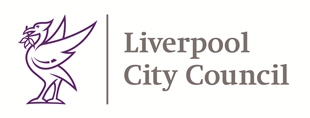 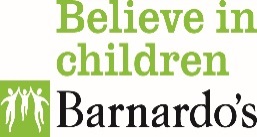 Barnardo’s Action with Young Carers Liverpool                                             Referral form	Please return by secure e-mail to: youngcarers.liverpool@barnardos.org.ukor telephone for further guidance:	0151 228 4455YOUNG PERSON’S SURNAME:FIRST NAME:FIRST NAME:FIRST NAME:FIRST NAME:D.O.B:HOME ADDRESS:POST CODE:                   TELEPHONE NO:HOME ADDRESS:POST CODE:                   TELEPHONE NO:HOME ADDRESS:POST CODE:                   TELEPHONE NO:HOME ADDRESS:POST CODE:                   TELEPHONE NO:Gender identity:Ethnicity and religion: (PLEASE COMPLETE)HOME ADDRESS:POST CODE:                   TELEPHONE NO:HOME ADDRESS:POST CODE:                   TELEPHONE NO:HOME ADDRESS:POST CODE:                   TELEPHONE NO:HOME ADDRESS:POST CODE:                   TELEPHONE NO:Communication/language  needs: Communication/language  needs: HOME ADDRESS:POST CODE:                   TELEPHONE NO:HOME ADDRESS:POST CODE:                   TELEPHONE NO:HOME ADDRESS:POST CODE:                   TELEPHONE NO:HOME ADDRESS:POST CODE:                   TELEPHONE NO:Special needs/disability factors:Special needs/disability factors:School/College:Is this young person classed as NEET?            YES               NOSchool/College:Is this young person classed as NEET?            YES               NOSchool/College:Is this young person classed as NEET?            YES               NOSchool/College:Is this young person classed as NEET?            YES               NOSchool/College:Is this young person classed as NEET?            YES               NOSchool/College:Is this young person classed as NEET?            YES               NOHousehold members: (Name and relationship)Other significant family members:Household members: (Name and relationship)Other significant family members:DOB/AGEOccupation/ School/ College Occupation/ School/ College Occupation/ School/ College Other agencies involved with the family:Is this young person subject to an EHAT?                                                     YES           NO(if yes, please attach if have access)Is this young person subject to a Child in Need Plan?                                  YES           NOIs this young person subject to a Child Protection Plan?                             YES           NOOther agencies involved with the family:Is this young person subject to an EHAT?                                                     YES           NO(if yes, please attach if have access)Is this young person subject to a Child in Need Plan?                                  YES           NOIs this young person subject to a Child Protection Plan?                             YES           NOOther agencies involved with the family:Is this young person subject to an EHAT?                                                     YES           NO(if yes, please attach if have access)Is this young person subject to a Child in Need Plan?                                  YES           NOIs this young person subject to a Child Protection Plan?                             YES           NOOther agencies involved with the family:Is this young person subject to an EHAT?                                                     YES           NO(if yes, please attach if have access)Is this young person subject to a Child in Need Plan?                                  YES           NOIs this young person subject to a Child Protection Plan?                             YES           NOOther agencies involved with the family:Is this young person subject to an EHAT?                                                     YES           NO(if yes, please attach if have access)Is this young person subject to a Child in Need Plan?                                  YES           NOIs this young person subject to a Child Protection Plan?                             YES           NOOther agencies involved with the family:Is this young person subject to an EHAT?                                                     YES           NO(if yes, please attach if have access)Is this young person subject to a Child in Need Plan?                                  YES           NOIs this young person subject to a Child Protection Plan?                             YES           NOREASONS FOR REQUEST FOR ASSESSMENT:Name, relationship and DOB (if known) of the adult that young person cares for and what is the nature of their illness or disability:What caring responsibilities does the young person have and what are the reasons for them being undertaken by the young person (rather than another adult):Does the young person’s caring role impact any of the following areas:                                                                                                                                                   TICKPlease explain…REASONS FOR REQUEST FOR ASSESSMENT:Name, relationship and DOB (if known) of the adult that young person cares for and what is the nature of their illness or disability:What caring responsibilities does the young person have and what are the reasons for them being undertaken by the young person (rather than another adult):Does the young person’s caring role impact any of the following areas:                                                                                                                                                   TICKPlease explain…REASONS FOR REQUEST FOR ASSESSMENT:Name, relationship and DOB (if known) of the adult that young person cares for and what is the nature of their illness or disability:What caring responsibilities does the young person have and what are the reasons for them being undertaken by the young person (rather than another adult):Does the young person’s caring role impact any of the following areas:                                                                                                                                                   TICKPlease explain…REASONS FOR REQUEST FOR ASSESSMENT:Name, relationship and DOB (if known) of the adult that young person cares for and what is the nature of their illness or disability:What caring responsibilities does the young person have and what are the reasons for them being undertaken by the young person (rather than another adult):Does the young person’s caring role impact any of the following areas:                                                                                                                                                   TICKPlease explain…REASONS FOR REQUEST FOR ASSESSMENT:Name, relationship and DOB (if known) of the adult that young person cares for and what is the nature of their illness or disability:What caring responsibilities does the young person have and what are the reasons for them being undertaken by the young person (rather than another adult):Does the young person’s caring role impact any of the following areas:                                                                                                                                                   TICKPlease explain…REASONS FOR REQUEST FOR ASSESSMENT:Name, relationship and DOB (if known) of the adult that young person cares for and what is the nature of their illness or disability:What caring responsibilities does the young person have and what are the reasons for them being undertaken by the young person (rather than another adult):Does the young person’s caring role impact any of the following areas:                                                                                                                                                   TICKPlease explain…What support is already provided in relation to this young person’s caring responsibilities? Please include details of your role with the family.What support is already provided in relation to this young person’s caring responsibilities? Please include details of your role with the family.What support is already provided in relation to this young person’s caring responsibilities? Please include details of your role with the family.What support is already provided in relation to this young person’s caring responsibilities? Please include details of your role with the family.What support is already provided in relation to this young person’s caring responsibilities? Please include details of your role with the family.What support is already provided in relation to this young person’s caring responsibilities? Please include details of your role with the family.Has the family consented to a request for young carer’s assessment being made on their behalf? YES             NO*Please note, consent from parent/guardian is required for children and young people 15 and under. Young people 16 and over can consent themselves.Requests for a young carer’s assessment can only be accepted if consent has been received. Parents/Child’s view of request for Assessment:Has the family consented to a request for young carer’s assessment being made on their behalf? YES             NO*Please note, consent from parent/guardian is required for children and young people 15 and under. Young people 16 and over can consent themselves.Requests for a young carer’s assessment can only be accepted if consent has been received. Parents/Child’s view of request for Assessment:Has the family consented to a request for young carer’s assessment being made on their behalf? YES             NO*Please note, consent from parent/guardian is required for children and young people 15 and under. Young people 16 and over can consent themselves.Requests for a young carer’s assessment can only be accepted if consent has been received. Parents/Child’s view of request for Assessment:Has the family consented to a request for young carer’s assessment being made on their behalf? YES             NO*Please note, consent from parent/guardian is required for children and young people 15 and under. Young people 16 and over can consent themselves.Requests for a young carer’s assessment can only be accepted if consent has been received. Parents/Child’s view of request for Assessment:Has the family consented to a request for young carer’s assessment being made on their behalf? YES             NO*Please note, consent from parent/guardian is required for children and young people 15 and under. Young people 16 and over can consent themselves.Requests for a young carer’s assessment can only be accepted if consent has been received. Parents/Child’s view of request for Assessment:Has the family consented to a request for young carer’s assessment being made on their behalf? YES             NO*Please note, consent from parent/guardian is required for children and young people 15 and under. Young people 16 and over can consent themselves.Requests for a young carer’s assessment can only be accepted if consent has been received. Parents/Child’s view of request for Assessment:Are there any health and safety/ risk factors that we should be aware of when working with this young person and their family? (e.g. substance misuse, violent incidents, dangerous dogs):Are there any health and safety/ risk factors that we should be aware of when working with this young person and their family? (e.g. substance misuse, violent incidents, dangerous dogs):Are there any health and safety/ risk factors that we should be aware of when working with this young person and their family? (e.g. substance misuse, violent incidents, dangerous dogs):Are there any health and safety/ risk factors that we should be aware of when working with this young person and their family? (e.g. substance misuse, violent incidents, dangerous dogs):Are there any health and safety/ risk factors that we should be aware of when working with this young person and their family? (e.g. substance misuse, violent incidents, dangerous dogs):Are there any health and safety/ risk factors that we should be aware of when working with this young person and their family? (e.g. substance misuse, violent incidents, dangerous dogs):Is there current or historic domestic violence:Is there current or historic domestic violence:Is there current or historic domestic violence:Is there current or historic domestic violence:Is there current or historic domestic violence:Is there current or historic domestic violence:Referrers details (PRINT NAME):Telephone number:E-mail address:Signature (electronic):						Date:I understand that a record will be maintained of the service provided by Liverpool City Council and Barnardo’s. Please view Privacy Notices:Privacy notice - Liverpool City CouncilPrivacy notice | Barnardo's (barnardos.org.uk)Referrers details (PRINT NAME):Telephone number:E-mail address:Signature (electronic):						Date:I understand that a record will be maintained of the service provided by Liverpool City Council and Barnardo’s. Please view Privacy Notices:Privacy notice - Liverpool City CouncilPrivacy notice | Barnardo's (barnardos.org.uk)Referrers details (PRINT NAME):Telephone number:E-mail address:Signature (electronic):						Date:I understand that a record will be maintained of the service provided by Liverpool City Council and Barnardo’s. Please view Privacy Notices:Privacy notice - Liverpool City CouncilPrivacy notice | Barnardo's (barnardos.org.uk)Referrers details (PRINT NAME):Telephone number:E-mail address:Signature (electronic):						Date:I understand that a record will be maintained of the service provided by Liverpool City Council and Barnardo’s. Please view Privacy Notices:Privacy notice - Liverpool City CouncilPrivacy notice | Barnardo's (barnardos.org.uk)Referrers details (PRINT NAME):Telephone number:E-mail address:Signature (electronic):						Date:I understand that a record will be maintained of the service provided by Liverpool City Council and Barnardo’s. Please view Privacy Notices:Privacy notice - Liverpool City CouncilPrivacy notice | Barnardo's (barnardos.org.uk)Referrers details (PRINT NAME):Telephone number:E-mail address:Signature (electronic):						Date:I understand that a record will be maintained of the service provided by Liverpool City Council and Barnardo’s. Please view Privacy Notices:Privacy notice - Liverpool City CouncilPrivacy notice | Barnardo's (barnardos.org.uk)